805 ÖĞRENCİ KAPASİTELİ YURT FİZİBİLİTE RAPORU1 - KIRKLARELİ :    Kırklareli Türkiye’nin hızlı gelişen fakat az tanınan, yeni yeni keşfedilen bir yatırım cennetidir. İstanbul'un kültür şehri olma yolundaki attığı adımlar ve kanal İstanbul projesi ile İstanbul bir adım daha Kırklareli' ye yaklaşmış ve Kırklareli İstanbul'un arka bahçesi olmuştur. 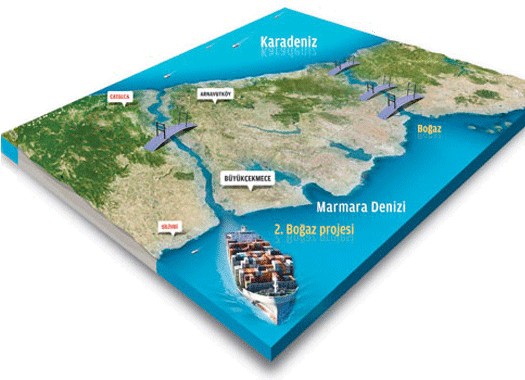 2 - KIRKLARELİ'YE ULAŞIMKırklareli İstanbul arası 200 km dir. Tem otoyolundan Kırklareli kendi aracımız ile 1,5 saat otobüs ile 2 saat onbeş dakikadır. Hızlı tren projesi 2017 yılında tamamlanması planlanmaktadır. Proje tamamlandığında Kırklareli İstanbul arası bir saate düşecektir.      İstanbul'a yapılan üçüncü köprü Yani Yavuz sultan Selim köprüsü bilindiği üzere transit geçişler için özellikle de Tır trafiği için düşünülmüş ve planlamaları ona göre yapılmıştır. Edirne Kapıkule , Hamzabeyli ve Dereköy sınır kapılarından giriş çıkış yapacak tırlar sırası ile Kırklareli , Pınarhisar ,Vize , Saray, Çerkezköy ,Çatalca üzerinden üçüncü köprüye ulaşacaklardır. Özelikle Romanya ve Rusya hattına gidecek olan tırlar Dereköy sınır kapısından çıkış yapmaları halinde Kapıkule sınır kapısından çıkış yapan tırlara oranla 300 Km avantaj sağlayacaktır.3 - KIRKLARELİ'DE SANAYİ        Kırklareli OSB yer seçimi ve konumu itibari ile, sanayicimiz ve Kırklareli’miz için en uygun yerde tesis edilmiştir. 850 Hektara varan genişleme kapasitesiyle Çerkezköy’den sonra Trakya’nın en büyük ikinci OSB’si olmaya adaydır. Ayrıca Tren hattının Kırklareli OSB nin içine kadar girecek olması ve bu hattın Dereköy sınır kapısı üzerinden Bulgaristana ve oradan diğer ülkelere gidecek olması Kırklareli OSB için büyük önem arz etmekte ve Kırklareli OSB nde yatırım yapacak firmalar için ihracat potansiyeli açısından büyük bir kolaylık sağlamaktadır. Kırklareli OSB si tahsis yapılan ve bundan sonra tahsiste öncelik verilecek Yüksek Teknolojili sektörler itibari ile yüksek katma değer yaratan ve kalifiye eleman çalıştıran Türkiye’nin en önemli OSB’lerinden biri olacaktır.  4 - TRAKAB PROJESİ  :           Trakab projesi Tr 21 kodu ile anılan Trakyanın düzenli gelişmesi ve gelecek yıllarda şehirlerin nasıl büyüyeceğini gösterdiği gibi çevresel etki yaratabilecek yapılaşmalarında önüne geçmektedir. Trakyadaki tüm Belediye Ve il genel meclislerinde onaylanıp yürürlüğe giren bu proje sayesinde önümüzdeki 25 yılda neler olacağını önceden görmemize olanak sağlar. Projede her rengin bir anlamı vardır. sarı olarak görünen tüm alan mutlak korunması gereken tarım arazileridir. Yeşil olarak görünen alanlar orman noktalı mavi olan alan üniversite ve mor olarak görünen alan da organize sanayi bölgesidir. Koyu kahverengi alanlar mevcut olan imarı sütlü kahve olanlar ise imar genişleme sahalarını gösterir. Hızlı tren hattını ve yeni yapılması planlanan çevre yolunu da bu haritadan görebilmekte hatta yer altı nehrinin geçtiği hattı dahi görebilmekteyiz. Bu projeye göre yatırım yapmak ileride doğacak olumsuzlukların önüne geçmektedir. Haritadan da anlaşılacağı üzere üniversite etrafında kesinlikle bir yapılaşma  olmayacaktır . Bu durum da bizim arazimize aldığımız imarın önemini göstermektedir. 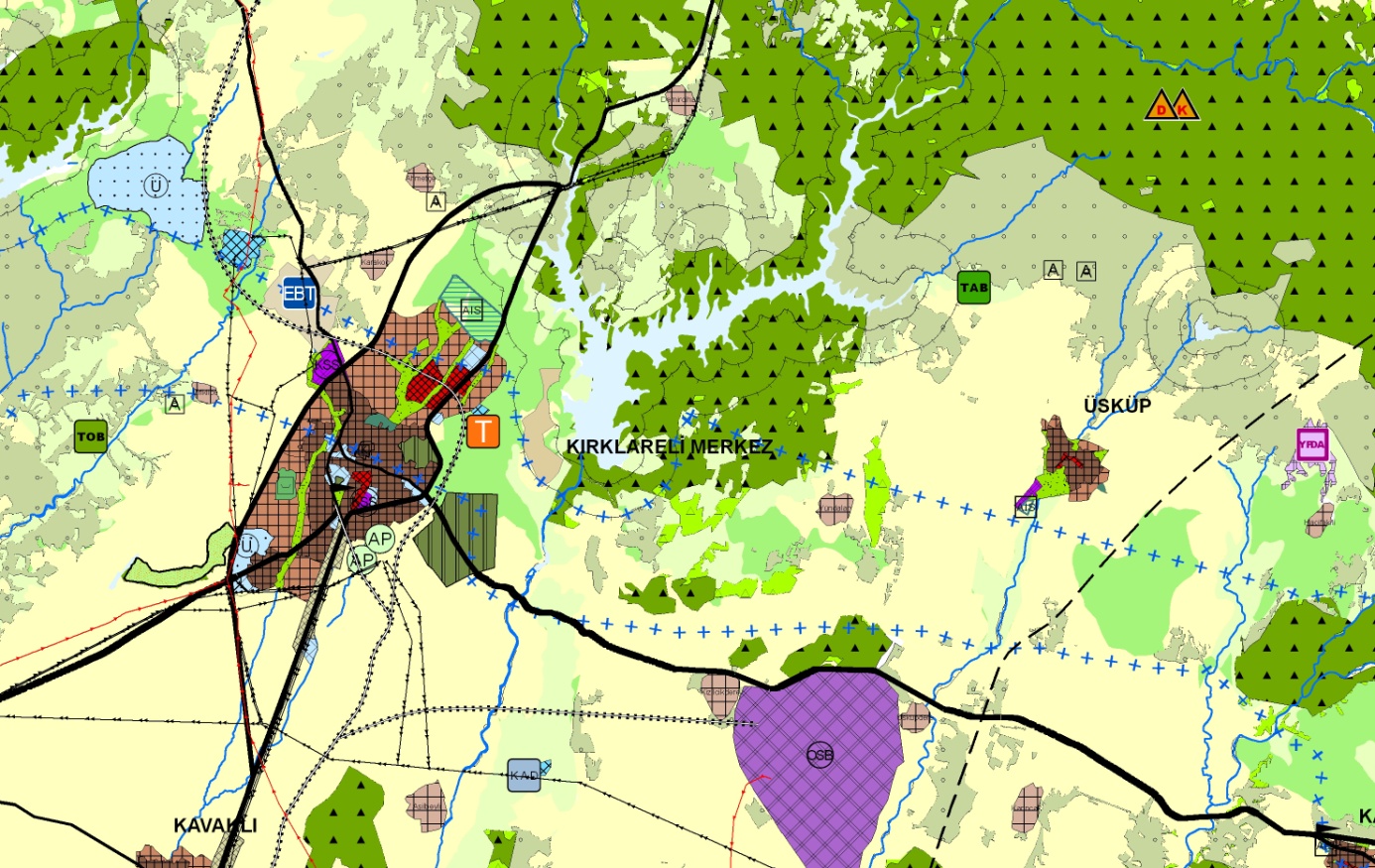 5 - KIRKLARELİ ÜNİVERSİTESİ VE ÜNİVERSİTENİN  ÖNEMİ     Kırklareli aynı zamanda eğitim şehri olma yolunda 2007 yılında kurulan Kırklareli Üniversitesi sayesinde büyük yol kat etmiştir.         Kırklareli Üniversitesi 3.500.000 m2 üniversite ana kampus alanıyla balkan coğrafyasındaki en büyük, Türkiye'nin 5. büyük kampus alanı olma özelliğini taşımaktadır. 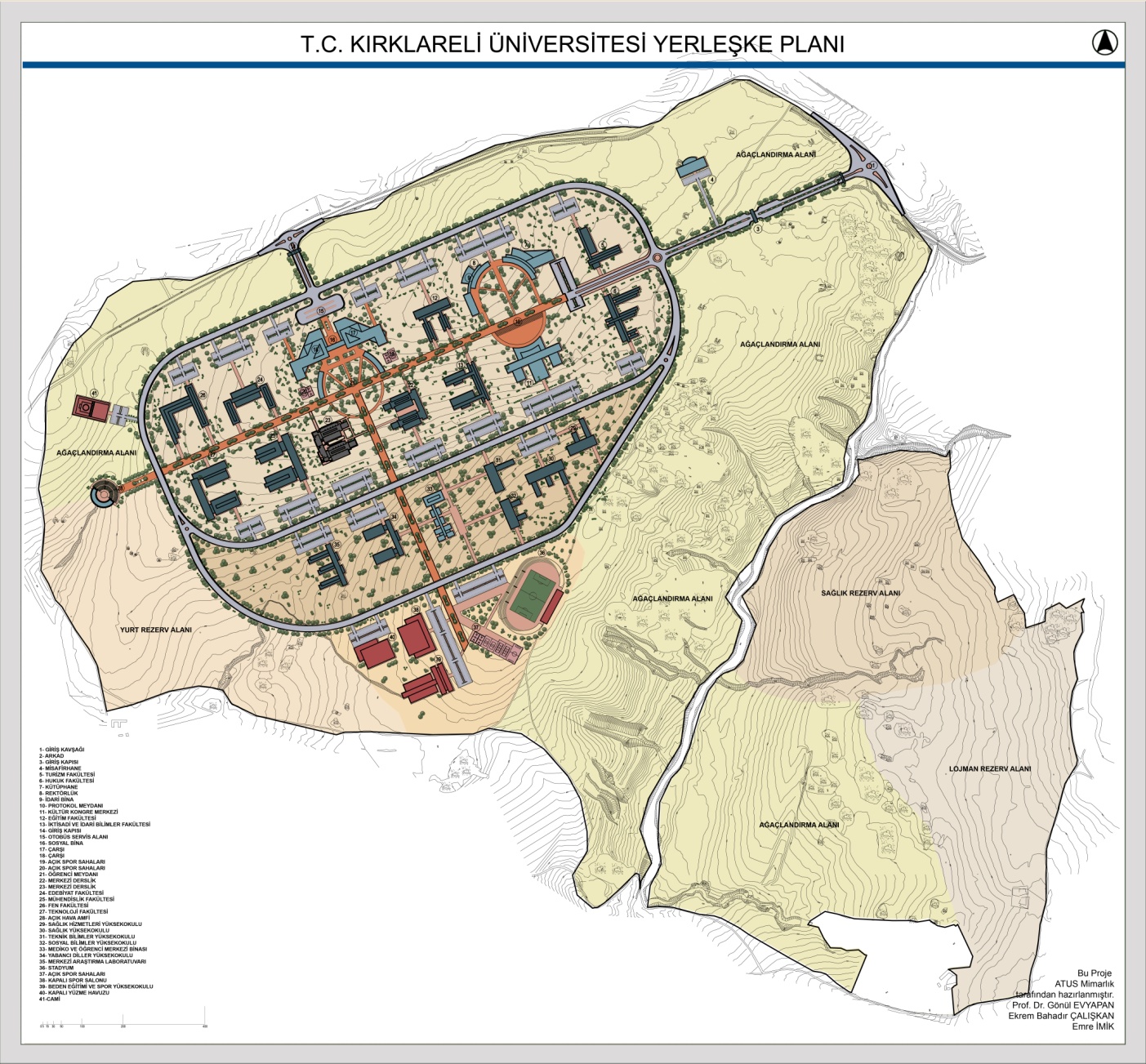 14 yıl içerisinde yaklaşık 60.000 ( altmışbin) öğrenciye hizmet verecektir.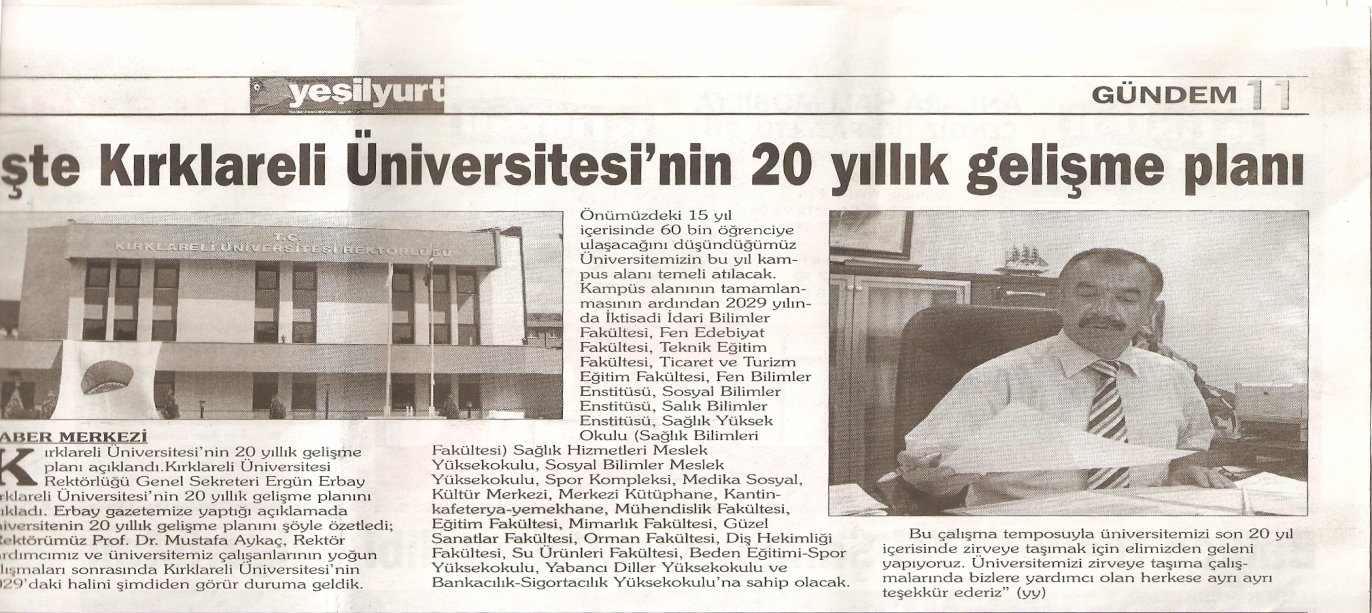     Kırklareli üniversitesinin en büyük özelliği %40 oranında yurt dışından öğrenci kabul etmesi ve bu öğrencilerin girmek istediği bölüme sadece Türkçe dil sınavı yapılarak alması başarılı olamayan öğrencilerin ise Türkçe dil öğretilerek istedikleri bölümde okumaları büyük avantajdır. 6 - AVRUPADAN ÖĞRENCİ GETİRME PROJEMİZ     Kırklareli üniversitesinin bu özelliğinden faydalanılarak kendi geliştirdiğimiz bir Milli projemiz vardır. Bu geliştirdiğimiz proje sayesinde şu an üç ve dördüncü jenerasyon olarak Avrupa ve dünyanın her bölgesinde yaşayan Türk asıllı vatandaşlarımıza yeniden milli kimliklerini kazandırmak en büyük hedefimizdir. Şu anda Türkçeyi bile tam anlamıyla konuşamayan milli değerlerden git gide uzaklaşmaya yüz tutan bu kanayan yaraya merhem olmalıyız.               Avrupa’da yaşayan Türklerin en büyük sorunu eğitimdir. Orada yaşanılan dışlanmalar ve yabancı düşmanlığı istenilen düzeyde eğitim almalarının önündeki en büyük engeldir. Bunun önüne geçebilmek ve oradaki yaşayan Türk asıllı vatandaşlarımızın yaşadıkları ülkelerde daha iyi konumlara gelebilmeleri  adına Kırklareli Üniversitesi Avrupa’daki Üniversitelere denklik verebilmektedir. Kırklareli Üniversitesinden mezun olan bir öğrenci aldığı diploma sayesinde dünyanın her yerinde rahatlıkla iş bulabilme şansını yakalayacaktır. Kırklareli Üniversitesini en iyi şekilde Avrupa’da yaşayan Türklere ve yabancılara bizler oradaki kurulmuş olan dernekler ve sivil toplum kuruluşları ile girilecek irtibatlar sayesinde anlatılabilir.  Yaptığımız araştırmalarda Avrupa’da yaşayan bir öğrencinin aylık en az 1500 ila 2000 avro arasında harcama yaptığını ve bu harcamaların sadece yemek ve barınma olduğu tespitlerimizin başında gelmektedir.  Aşağıda  teknik özelliklerini anlatacağımız Öğrenci yurdu projemizde Milli projemiz uygulanması halinde her şey dahil kampanyalar yapılabilir, öğrenci başına 5.000 £ gibi Avrupa'da normal zamanlarda harcayacağı yıllık paranın yarısına burada eğitimlerini görebilir ve hem dini hem milli açıdan git gide azalan değerlerini tekrar geriye kazandırırken hem maddi hem de manevi olarak çok büyük kazanımlar elde edebiliriz.7 - BARINMA SORUNU     Kırklareli Üniversitesi öğrencilerinin en büyük sorunu barınmadır. Kredi yurtlar kurumuna ait Kırklareli merkez ilçede bulunan yurdun kapasitesi 594 erkek ve 780 kız öğrenci olmak üzere toplamda 1.374 tür.       Ayrıca Kırklareli merkez ilçede bulunan özel yurtlar da mevcuttur . Özel öğrenci yurt ve pansiyonlarındaki toplam yatak kapasitesi ve fiyat bilgileri aşağıdaki tabloda mevcuttur.8 - ARSA BİLGİLERİ VE TANITIMI         yurt imarlı ticari arsamız Üniversite ana kampüs duble yolu üzerinde ve ana kampüse  1.2 km. mesafededir. Önünden ana kampüse ve şehir merkezine her on dakikada bir dolmuş geçmektedir. Yürüyüş mesafesi olan bu uzaklık ve yanında yapılması planlanan alışveriş merkezi ile 1.104 öğrencilik KYK yurdu projesi de düşünüldüğünde buranın önemi bir kat daha artmaktadır.  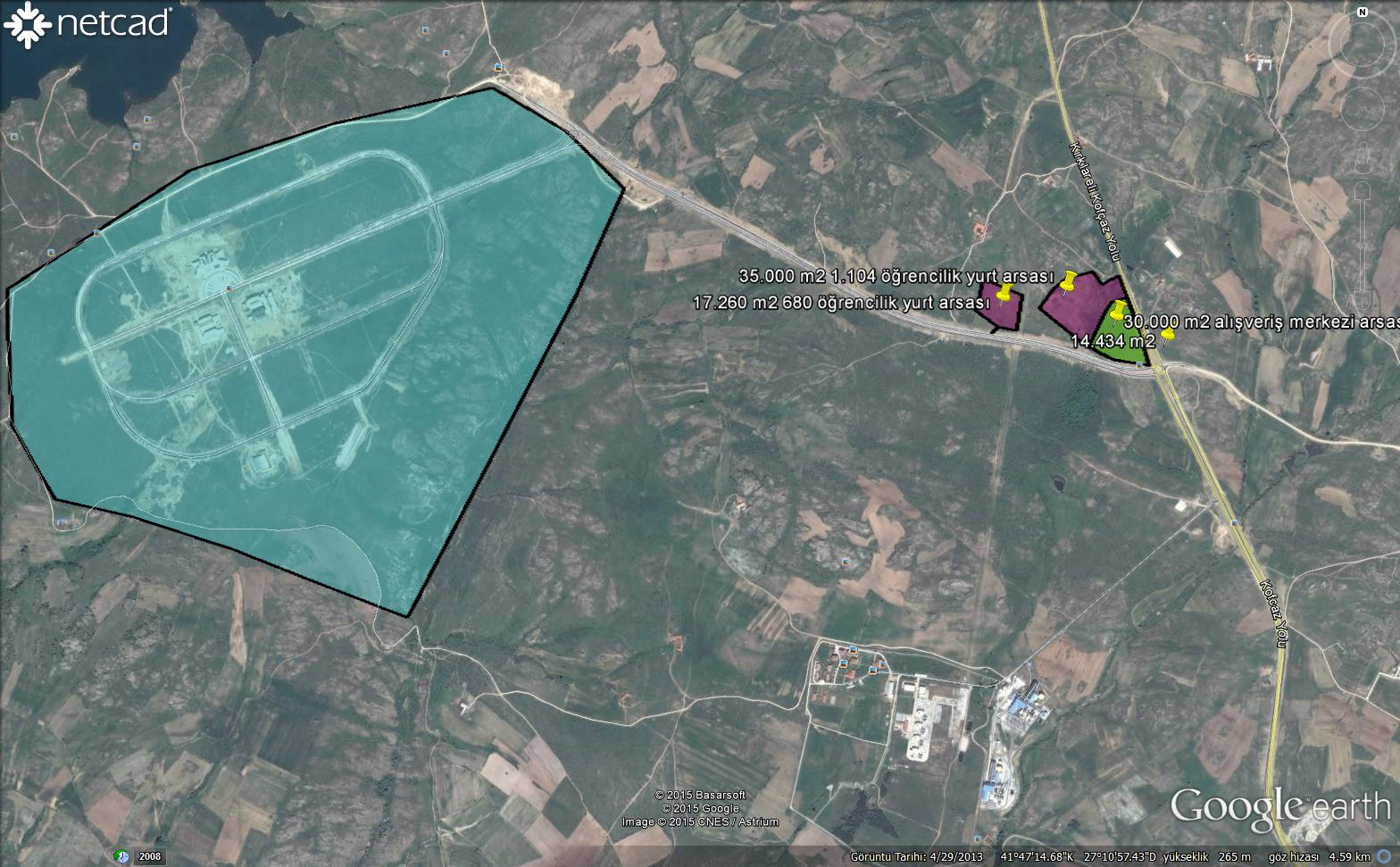 KIRKLARELİ, MERKEZ İLÇESİ, KARAKOÇ KÖYÜ88 no’lu Parsel ‘ÖZEL ÖĞRENCİ YURDU TESİSİ’1/5000 Ölçekli   NAZIM İMAR PLANIve1/1000 Ölçekli  UYGULAMA İMAR PLANI   RAPORU     Kırklareli İli, Merkez İlçesi, Karakoç Köyü,  Tapuda E18A24B pafta, 88 parselin ‘Özel Öğrenci Yurdu Tesisi’  olarak Planlamasının yapılması amacı ile 1/5000 Ölçekli Nazım İmar Planı ve 1/1000 Ölçekli Uygulama İmar Planı hazırlanmıştır. Arazinin  Halihazır Haritaları  04.08.2011 tarihinde onaylanmıştır. Onaylı Halihazır Harita üzerine çizilen 1/5000 Ölçekli Nazım İmar Planı ve 1/1000 Ölçekli Uygulama İmar Planlarında söz konusu parsel  ‘Özel Öğrenci Yurdu Tesisi’  alanı olarak belirlenmiştir.1/25 000 ölçekli Kırklareli İli Çevre Düzeni Planı  hükümlerine  göre hazırlanan Planlarda, Yapı Yaklaşma Mesafesi, yoldan 5 mt ve komşu parsel sınırlarından 3 mt dir. Botaş kamulaştırma sınırından  yaklaşma mesafesi bırakılmış olup yapılacak her kat için  yaklaşma mesafesi arttırılacaktır. Botaş boru hattı tarafı hariç, diğer kenarlarda İnşaat Yaklaşma Mesafeleri içerisinde Bekçi Kulübesi, Otopark, Havuz yapılabilir. Parsele giriş-çıkışlar ve otopark yeri  vaziyet planına göre belirlenecektir. Yapılaşmaya ilişkin, Emsal = 0.50 olarak uygulanacak ve  4 katlı yapı yapılacaktır. Öğrencilerin toplu kullanımı olduğundan yükseklik binaların kullanımına uygun olarak Mimari Projesine göre belirlenecektir. Bölgede hakim rüzgar Kuzey-Doğu yönünden esmektedir.  Planların  hazırlanmasından önce alınan Kamu Kuruluşlarının uygun görüşleri maddeler halinde Plana işlenmiştir ve bu görüşlerde belirtilenler yerine getirilecektir. İnşaat ruhsatlandırılmasından önce Parsel bazında Jeolojik etütler yapılacaktır. Hazırlanan 1/5000 Ölçekli Nazım İmar Planı ve 1/1000 Ölçekli Uygulama İmar Planları onay sınırı içerisine alınarak, ölçek ve kuzey işareti konulmuş, gerekli gösterimler yapılmıştır. Lejant ve gerekli plan notları  Planlara  yazılmıştır. ‘Özel Öğrenci Yurdu Tesisi’ 1/5000 Ölçekli Nazım ve 1/1000 Ölçekli Uygulama İmar Planlarında belirtilmeyen hususlarda; 3194 Sayılı İmar Kanunu ve ilgili Yönetmelikleri, 1/100 000 ölçekli Trakya Alt Bölgesi Ergene Havzası Revizyon Çevre Düzeni Planı ve 1/25 000 ölçekli Kırklareli İli Çevre Düzeni Planı  hükümlerine uyulacaktır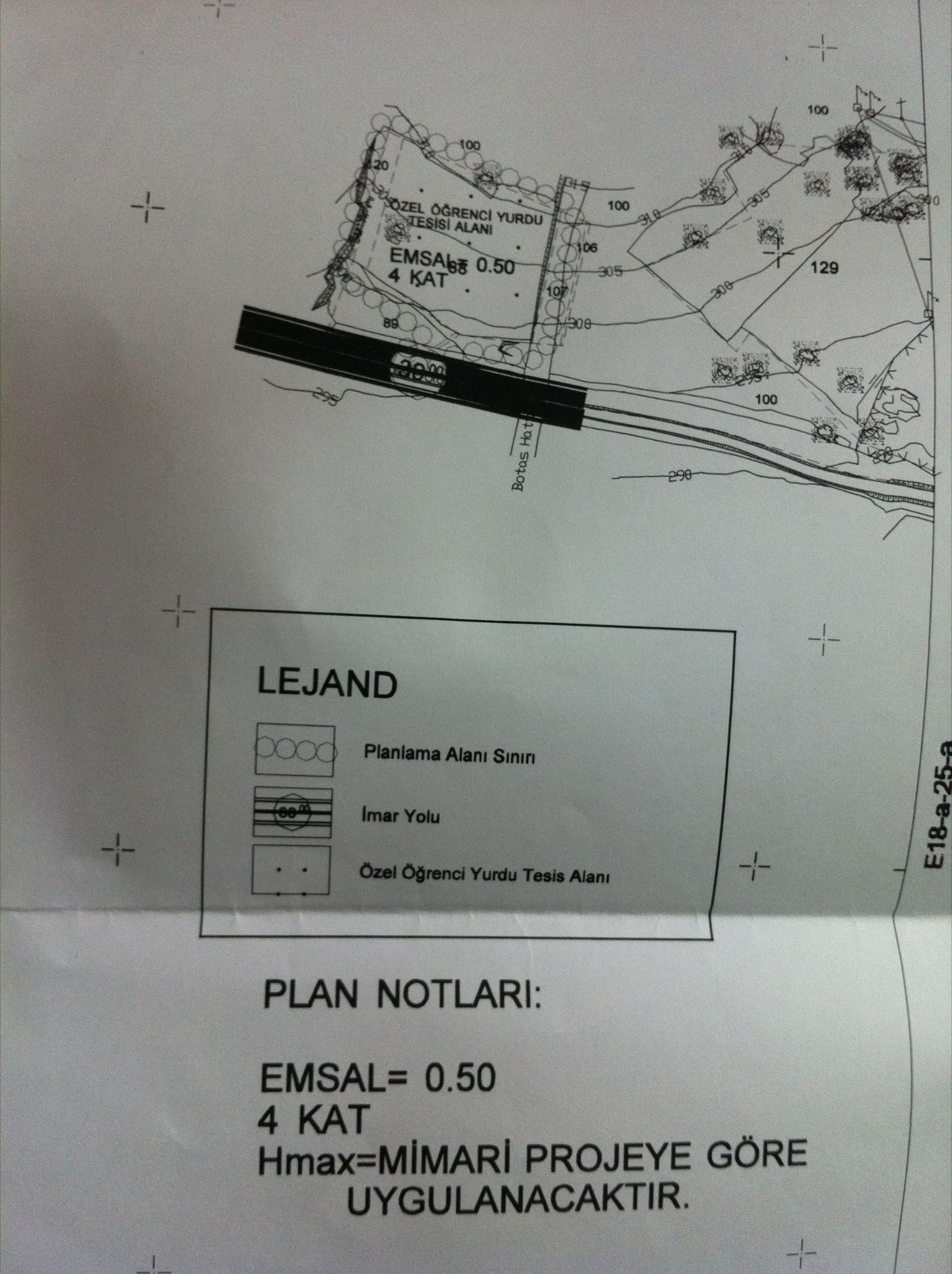 9 - ARSA BİLGİLERİ         İl                     : Kırklareli        İlçe                  : Merkez       Mahalle         : Karakoç       Ada no           : 105        Parsel no       : 88       Yüzölçümü     : 17.260 m2      Yapının sınıfı  : 3B      Emsal               : 0,50      Kullanılabilir emsal : 8.630 M2      Yükseklik : 4 kat  BİR KATTA O KATIN TOPLAM % 20 Sİ KADAR ORTAK MEKAN YAPILABİLİR. 8.630 X 1.2 = 10.356 m2TOPLAM KULLANILABİLİR EMSAL : 10.356 m2Toplam kullanılabilir emsalin içerisinde merdiven boşlukları , bodrum , teras  vb girmemektedir. Mimari projesinin hazırlanması esnasında bu özelliklerin bilinmesi ve de projenin ona göre çizilmesi gerekmektedir.  KYK için hazırladığımız proje 680 yatak kapasiteli idi ancak bu proje müracaat süresinin kısıtlı olması nedeni ile çok hızlı hazırlandığından istenilen düzeyde olmamıştır. Toplam kullanılabilir emsal alan düşünüldüğünde bu proje yaklaşık 1.000 yatak kapasitesine ulaşabilmektedir. Aşağıdaki tablo hazırlanırken en az hesap edilmiş ve 805 öğrencilik bir plan hazırlanmıştır.  İnşaat maliyetlerinin düşürülmesi için muhakkak yeni bir proje çizilmeli Çatı alanı , bodrum vb alanlar daha da verimli kullanılmalıdır. 10 - ÖĞRENCİ YURDU YATAK GELİRLERİNot : Öğrenci başına belirlenmiş olan ücretler piyasa fiyatlarının altında hesaplanmıştır. Oda sayısı ve odaların kişi sayısı projenin şekline göre değişkenlik gösterebilir. 11 - ÖĞRENCİ YURDU DİĞER GELİRLERİNOT : Yemekhane yemek firması ile anlaşılıp öğrenci başına 1 ₺ olarak hesaplanmıştır. 12 - ÖĞRENCİ YURDU PERSONEL GİDERLERİ NOT : Personel maaşları 12 ay üzerinden ve maksimum olarak hesaplanmıştır. Sözleşmeli olarak 10 ay üzerinden de anlaşma yapılabilir. 2 kat görevlisi de yeterlidir . Müdür ve müdür yardımcıları Emekli olması halinde ödenecek ücret de az olacaktır. 13 - GENEL GİDERLER NOT : Elektirik kişi başı günlük 1 kw tüketim düşünülerek 805 öğrenci üzerinden hesap edilmiştir.Su kişi başı günlük 10 litre tüketim düşünülerek 805 öğrenci üzerinden hesap edilmiştir. Dağalgaz kişi başı günlük 0,48 m3 tüketim düşünülerek 805 öğrenci üzerinden 8 ay hesap edilmiştir.Doğalgaz harici Hesaplamalar öğrenci yurdunun 10 ay açık kalacağı düşünülerek hesap edilmiştir.14 - GELİR GİDER TABLOSU15 -GELİR GİDER TABLOSU DEĞERLENDİRME SONUCU        Yukarıdaki gelir gider tablosundan da anlaşılacağı giderler maksimum gelirler ise minimum olarak hesaplanmıştır. Buna rağmen  % 50 lik doluluk oranıyla bile yıllık 438.000 ₺ net kar elde edilmektedir. 16 - PROJE MALİYETİARSA MALİYETİ : 7.500.000 ₺TOPLAM KULLANILABİLİR EMSAL : 10.356 m2ÇEVRE VE ŞEHİRCİLİK BAKANLIĞI İNŞAAT M2 BİRİM FİYATLARI3. Sınıf İnşaat - Çelik Karkas BinaAsgari: 574,39 - Azami: 638,82 - Orta: 606,61En yüksek birim fiyatından hesaplamamızı yaparsak 10.356 m2 x 638,32 ₺  =  6.607.128 ₺ 17 - TEFRİŞAT MALİYETİ18 - TOPLAM MALİYETARSA MALİYETİ        : 7.500.000 ₺ ( ŞU ANDA İNTERNETTE YAZAN FİYAT . PAZARLIK YAPILACAK )YAPI MALİYETİ         : 6.607.128 ₺TEFRİŞAT MALİYETİ :    491.050 ₺ TOPLAM MALİYET  : 14.598.178 ₺ NOT :  Yukarıda hesaplanan maliyetler maksimum seviyede hesaplanmıştır. Yurt yatırımlarındaki teşvikler ve muafiyetler bu hesaba katılmamıştır. Not 1 : Yukarıda hesaplanan maliyetler maksimum , gelirler ise minimum seviyede hesaplanmıştır. Not 2 : Yıllık artış oranı % 7 olarak hesaplanmıştır.Not 3 :  16 yıl üzerinden yapılan bu tablodoluluk oranları itibarı ile  % 100 de 7. yılda ,% 80 de 9. yılda ,% 60 da 13 . yılda , % 50 de 16. yılında amorti etmektedir. 19 - KENDİMİZ İŞLETMEMİZ HALİNDE DURUM SONUCU     Kendimiz işletmemiz halinde yukarıdaki tablodan da anlaşılacağı üzere amorti süreleri doluluk oranı ile değişkenlik göstermesine karşılık en kötü senaryolar hesaplanarak hazırlanmıştır. Alınacak teşfikler bu hesaba katılmadığı gibi arsa maliyeti ve inşaat maliyetinde de büyük ölçüde düşüş yaşanacaktır. Kendimiz işletmemiz halinde iyi senaryo düşünüldüğünde çıkan sonuç yukarıdaki tablodaki amortisman sürelerini en az % 30 - % 40 düşürebilir. 20 - KYK 'YA PROJEDEN KİRALAMA YAPILMASI1- KYK 'ya kiralama yapılması halinde tefrişat  giderleri yapılmaz. 2-  15 yıl boyunca devlet tarafından kira geliriniz garanti altındadır. Alınacak kira geliri teminat olarak gösterilerek çok rahat kredi çekilebilir. 3 - KYK öğrenci başına 2015 yılı için 126.811 ₺ + KDV ödeme yapmaktadır.  Yıllık artış oranı tefe olarak yapılmaktadır. Not 1 : Aylık kira bedeli  KYK öğrenci başına 2015 yılı için 126.81 ₺ + KDV ödeme yapmaktadır.  126,81 x 805 = 102,082 ₺Not 2 : Yatırım tutarı arsa maliyeti 7.500.000 ₺ , inşaat maliyeti 6.607.128 ₺ olarak hesaplanmıştır. 7.500.000 ₺ + 6.607.128 ₺ = 14.107.128 ₺Not 3 : Yıllık kira artışı tefe oranındadır. Tefe oranı sabit % 7 olarak hesaplanmıştır. 21 - KREDİ YURTLAR KURUMUNA KİRALAMA SONUCU          Yukarıdaki tablodan da anlaşılacağı üzere 14,107,128 ₺ olan yatırım maliyeti kendini 7. yılın sonunda amorti etmektedir. Bu hesaplamalar yapılırken giderler maksimum seviyede gelirler ise 2015 yılı hesap edilerek minimum olarak hesaplanmıştır. Arsa maliyeti ve inşaat maliyeti de en yüksek seviyelerden hesaplanmasına rağmen bu sonuç ortaya çıkmaktadır. 22 - BU YATIRIM NELER KAZANDIRACAK1- Böyle bir yatırım hem maddi hem de manevi olarak kazanç elde etmemizi sağlar. A - Maddi kazanç : Arazi ve üzerindeki yapıların tapusu bizim olacağından her yıl değeri artacaktır. Yatırım yapılacak arazinin konumu ve bölgenin her geçen gün değerinin artması düşünüldüğünde bile bu yatırımın ne kadar doğru bir yatırım olduğu görülebilir. En kötü şartlarda dahi kendini 16 yılda amorti etmesinin yanında istediğimiz zaman yapılan yatırımın en az % 50 kar elde ederek satabileceğimiz bir gayrimenkulümüz oluyor. B - Manevi kazanç : Yapacağımız bu yatırım ile üniversitede okuyan ve barınma sorunu olan gençlerin dışarıda kalmamasını ve öğrenci evlerinde yaşanılan olumsuzlukların önüne geçilmesini sağlayarak hem vicdan hem de dini açıdan kazançlar elde etmemizi sağlayacaktır.  23 - EK DOSYALAR 1 -  KYK KİRALAMASI İÇİN  : T.C. GENÇLİK VE SPOR BAKANLIĞI YÜKSEKÖĞRENİM KREDİ VE YURTLAR KURUMU GENEL MÜDÜRLÜĞÜ TARAFINDAN 15 YILA KADAR ÖN PROTOKOLLE BİNA KİRALANMASI İLE İLGİLİ GENEL VE TEKNİK ŞARTNAMESİ2- ÖZEL ÖĞRENCİ YURTLARI YÖNETMELİĞİSIRA NOPansiyon-Yurt AdıYTK KPSTYemek2 kişilik3 kişilik4 kişilik5-6 kişiİletişim Bilgileri1FİDAN  Kız Pansiyonu80var0532 344 83 812Yıldız Kız Öğrenci Yurdu900288 212 6131
0532 71615 053Evim Kız Pansiyonu700288 212 85 004Akın  Kız Öğrenci Yurdu400544 239 49 905Güneş Kız Öğrenci Apartları300 288 214 53 47
054624603448Sembol  Kız Öğrenci Evleri250var800 ₺700 ₺650 ₺600 ₺0288 212 14 14 
0532 491 41 299GÜRBÜZ Kız Pansiyonu53var700 ₺650 ₺0542 607 29 3510HAYAL Kız Pansiyonu76var550 ₺0544 229 03 2811Özel Nida Doğdu Kız Pansiyonu45yok300 ₺0542 695 50 4912Çiçek Kız Öğrenci Evleri1440506 113 27 5013BEKTAŞ Kız Pansiyonu72yok400 ₺450 ₺500 ₺0288 212 61 67
0532 622 18 5714Urdal Kız Pansiyonu120var400 ₺350 ₺300 ₺0288 214 65 75
0542 597 39 2415Akarlar Özel Kız Pansiyonu60yok500 ₺450 ₺400 ₺0288 214 52 52
0549 741 113116Mega Kız Pansiyonu600288 21419 99
0542 522 68 2717Burcu Kız Pansiyonu12018Dilara Kız Pansiyonu1100288  212 93 9919Uçarlar Kız Pansiyonu48288 214 797920Kırklareli Palas Kız Pansiyonu1100288 214 80 3221ERKUTLAR Kız Pansiyonu400var650 ₺600 ₺550 ₺0506 739 83 60
0288 212 94 4422Kavaklı Özel Ten Eğitim Hizmetleri(kız)4920288 246 163223Kırklar Özel Eğitim kız yurdu(Refiya hnm)100var475 ₺0288 212 42 0524Özel Zeynep Kız Pansiyonu2000288 214 91 7125Sev-nur Özel Kız Pansiyonu900288 214 79 40
0543 844 06 5826Selda Kız Pansiyonu116var750 ₺700 ₺650 ₺0288 212 206327Ata Kız Pansiyonu2500288 212 10 1128Tuğba Kız Pansiyonu320532 412 74 6529Mavi Kız Öğrenci Yurdu215var500 ₺0543 949 29 8730Nihal Apart Konakları250544 291 39 00
0533 367 592931Nihal Kız Pansiyonu600288 212 95 95Kırklareli Kız Öğrenci Pansiyonu Konaklama Kapasitesi:            TOPLAM : 3.558 ÖğrenciKırklareli Kız Öğrenci Pansiyonu Konaklama Kapasitesi:            TOPLAM : 3.558 ÖğrenciKırklareli Kız Öğrenci Pansiyonu Konaklama Kapasitesi:            TOPLAM : 3.558 ÖğrenciKırklareli Kız Öğrenci Pansiyonu Konaklama Kapasitesi:            TOPLAM : 3.558 ÖğrenciKırklareli Kız Öğrenci Pansiyonu Konaklama Kapasitesi:            TOPLAM : 3.558 ÖğrenciKırklareli Kız Öğrenci Pansiyonu Konaklama Kapasitesi:            TOPLAM : 3.558 ÖğrenciKırklareli Kız Öğrenci Pansiyonu Konaklama Kapasitesi:            TOPLAM : 3.558 ÖğrenciKırklareli Kız Öğrenci Pansiyonu Konaklama Kapasitesi:            TOPLAM : 3.558 ÖğrenciERKEK PANSİYON VE YURTLARIERKEK PANSİYON VE YURTLARIERKEK PANSİYON VE YURTLARIERKEK PANSİYON VE YURTLARIERKEK PANSİYON VE YURTLARIERKEK PANSİYON VE YURTLARIERKEK PANSİYON VE YURTLARIERKEK PANSİYON VE YURTLARIAntalya Erkek Pansiyonu 40 Öğrenci0532 153 42 96Koçmuş Erkek Pansiyonu 60 Öğrenci yok430 ₺380 ₺0554 340 80 95HUZUR Erkek Öğrenci Pansiyonu 200 Öğrenciyok400 ₺375 ₺325 ₺0531 771 35 51
0288 212 00 54Çiçek Erkek  Öğrenci Evleri120 Öğrenci0506 113 27 48Tutkunlar Erkek Pansiyonu 70 Öğrenci var0533 498 30 86GÜRBÜZ Erkek Pansiyonu 53 Öğrenci 0535 230 80 24Erkutlar Öğrenci Yurdu (Erkek)0288 212 04 44 Kavaklı Özel Ten Eğitim Hizmetleri(Erkek)288 öğrenciEKSTRA450 ₺350 ₺300 ₺287 246 1632Çakay Palas(Erkek)110  Öğrencivar650 ₺600 ₺0288 212 55 67Hüseyin Top Erkek Öğrenci Yurdu66 Öğrenci Kavaklı Özel Erkek Öğrenci Yurdu60 Öğrenci 0288 246 1217Ali Osman Keçeci Erkek ÖğrenciYurdu99 Öğrenci Özel Nilaysa Öğrenci Yurdu (Erkek)55 öğrenci0288 212 00 38
0542 668 04 49Elit Palas Pansiyonvar650 ₺600 ₺0288 214 80 27Erkek Öğrenci Pansiyon ve Yurtları Konaklama Kapasitesi      TOPLAM: 1.221 ÖğrenciErkek Öğrenci Pansiyon ve Yurtları Konaklama Kapasitesi      TOPLAM: 1.221 ÖğrenciErkek Öğrenci Pansiyon ve Yurtları Konaklama Kapasitesi      TOPLAM: 1.221 ÖğrenciErkek Öğrenci Pansiyon ve Yurtları Konaklama Kapasitesi      TOPLAM: 1.221 ÖğrenciErkek Öğrenci Pansiyon ve Yurtları Konaklama Kapasitesi      TOPLAM: 1.221 ÖğrenciErkek Öğrenci Pansiyon ve Yurtları Konaklama Kapasitesi      TOPLAM: 1.221 ÖğrenciErkek Öğrenci Pansiyon ve Yurtları Konaklama Kapasitesi      TOPLAM: 1.221 ÖğrenciErkek Öğrenci Pansiyon ve Yurtları Konaklama Kapasitesi      TOPLAM: 1.221 ÖğrenciODA / KİŞİODA SAYISIYATAKÜCRETHASILAT/AYHASILAT/YIL % 100DOLULUK % 80DOLULUK % 60DOLULUK % 501 KİŞİLİK1010300 ₺3,000 ₺30,000 ₺24,000 ₺18,000 ₺15,000 ₺2 KİŞİLİK3060275 ₺16,500 ₺165,000 ₺132,000 ₺99,000 ₺82,500 ₺3 KİŞİLİK2060250 ₺15,000 ₺150,000 ₺120,000 ₺90,000 ₺75,000 ₺4 KİŞİLİK65260225 ₺58,500 ₺585,000 ₺468,000 ₺351,000 ₺292,500 ₺5 KİŞİLİK35175200 ₺35,000 ₺350,000 ₺280,000 ₺210,000 ₺175,000 ₺6 KİŞİLİK40240175 ₺42,000 ₺420,000 ₺336,000 ₺252,000 ₺210,000 ₺TOPLAM200805170,000 ₺1,700,000 ₺1,360,000 ₺1,020,000 ₺850,000 ₺ADIMİKTARIAYLIK KİRAYILLIK 100%YILLIK 80%YILLIK 60%YILLIK 50%YEMEKHANE230,000 ₺300,000 ₺240,000 ₺180,000 ₺150,000 ₺KANTİN210,000 ₺100,000 ₺80,000 ₺60,000 ₺50,000 ₺KAFETERYA110,000 ₺100,000 ₺80,000 ₺60,000 ₺50,000 ₺ÇAMAŞIRHANE23,000 ₺30,000 ₺24,000 ₺18,000 ₺15,000 ₺TOPLAM53,000 ₺530,000 ₺424,000 ₺318,000 ₺265,000 ₺ÇALIŞILACAK BİRİMADETNET MAAŞMALİYET/KİŞİTOPLAMYILLIKMÜDÜR /MÜDÜRE12,500 ₺4,109 ₺4,109 ₺49,308 ₺MÜDÜR YARDIMCISI22,000 ₺3,287 ₺6,574 ₺78,888 ₺GÜVENLİK61,500 ₺2,465 ₺14,790 ₺177,480 ₺KAT GÖREVLİSİ41,500 ₺2,465 ₺9,860 ₺118,320 ₺HEMŞİRE11,500 ₺2,465 ₺2,465 ₺29,580 ₺TOPLAM149,000 ₺14,791 ₺37,798 ₺453,576 ₺GİDER ADIMİKTARIBİRİM FİYATAYLIK TUTARYILLIK TUTARELEKTİRİK KW/KİŞİ1.000.4000 ₺9,660 ₺96,600 ₺SU  M3/KİŞİ0.013.3800 ₺816 ₺8,163 ₺DOĞALGAZ M3/KİŞİ0.481.0091 ₺11,814 ₺94,516 ₺KIRTASİYE 500 ₺5,000 ₺TELEFON250 ₺100 ₺1,000 ₺İNTERNET2150 ₺300 ₺3,000 ₺DİĞER 1,500 ₺15,000 ₺0 ₺0 ₺24,691 ₺223,278 ₺GİDERLERGELİRLERGİDER ADIAYLIK TUTARIYILLIK TUTARIGELİR ADIAYLIK TUTARIYILLIK TUTARI %100DOLULUK % 80DOLULUK % 60DOLULUK % 50PERSONEL GİDERLERİ37,798 ₺453,576 ₺YATAK GELİRLERİ170,000 ₺1,700,000 ₺1,360,000 ₺1,020,000 ₺850,000 ₺GENEL GİDERLER22,328 ₺223,278 ₺SOSYAL TES. GLR.53,000 ₺530,000 ₺424,000 ₺318,000 ₺265,000 ₺TOPLAM60,126 ₺676,854 ₺TOPLAM223,000 ₺2,230,000 ₺1,784,000 ₺1,338,000 ₺1,115,000 ₺NET KÂR1,553,146 ₺1,107,146 ₺661,146 ₺438,146 ₺CİNSİMİKTARIBİRİM FİYATTUTARIBAZALI YATAK805300 ₺241,500 ₺GARDOLAP80550 ₺40,250 ₺ÇALIŞMA MASASI80530 ₺24,150 ₺SANDALYE 80515 ₺12,075 ₺TELEVİZYON200450 ₺90,000 ₺NEVRESİM TAKIMI80515 ₺12,075 ₺YÖNETİCİ ODALARI35,000 ₺15,000 ₺GÜVENLİK ODASI32,000 ₺6,000 ₺DİĞER GİDERLER50,000 ₺TOPLAM491,050 ₺                                  İŞLETMEYİ KENDİMİZ YAPMAMIZ HALİNDE KÂR VE AMORTİ TABLOSU                                  İŞLETMEYİ KENDİMİZ YAPMAMIZ HALİNDE KÂR VE AMORTİ TABLOSU                                  İŞLETMEYİ KENDİMİZ YAPMAMIZ HALİNDE KÂR VE AMORTİ TABLOSU                                  İŞLETMEYİ KENDİMİZ YAPMAMIZ HALİNDE KÂR VE AMORTİ TABLOSU                                  İŞLETMEYİ KENDİMİZ YAPMAMIZ HALİNDE KÂR VE AMORTİ TABLOSU                                  İŞLETMEYİ KENDİMİZ YAPMAMIZ HALİNDE KÂR VE AMORTİ TABLOSU                                  İŞLETMEYİ KENDİMİZ YAPMAMIZ HALİNDE KÂR VE AMORTİ TABLOSU                                  İŞLETMEYİ KENDİMİZ YAPMAMIZ HALİNDE KÂR VE AMORTİ TABLOSU2015-2016 İNŞAAT YAPIM SÜRECİ 2016 EYLÜL TESLİM2015-2016 İNŞAAT YAPIM SÜRECİ 2016 EYLÜL TESLİM2015-2016 İNŞAAT YAPIM SÜRECİ 2016 EYLÜL TESLİM2015-2016 İNŞAAT YAPIM SÜRECİ 2016 EYLÜL TESLİM2015-2016 İNŞAAT YAPIM SÜRECİ 2016 EYLÜL TESLİMYATIRIM TUTARI14,598,178 ₺ YIL ARTIŞ%KÂR % 100 KÂR % 80KÂR % 60KÂR % 50AMORTİ % 100AMORTİ % 80AMORTİ % 60AMORTİ % 50 201701,553,146 ₺1,107,146 ₺661,146 ₺438,146 ₺-13,045,032 ₺-13,491,032 ₺-13,937,032 ₺-14,160,032 ₺201871,661,866 ₺1,184,646 ₺707,426 ₺468,816 ₺-11,383,166 ₺-12,306,386 ₺-13,229,606 ₺-13,691,216 ₺201971,778,197 ₺1,267,571 ₺756,946 ₺501,633 ₺-9,604,969 ₺-11,038,814 ₺-12,472,660 ₺-13,189,582 ₺202071,902,671 ₺1,356,301 ₺809,932 ₺536,748 ₺-7,702,298 ₺-9,682,513 ₺-11,662,727 ₺-12,652,835 ₺202172,035,858 ₺1,451,243 ₺866,628 ₺574,320 ₺-5,666,441 ₺-8,231,270 ₺-10,796,100 ₺-12,078,515 ₺202272,178,368 ₺1,552,830 ₺927,291 ₺614,522 ₺-3,488,073 ₺-6,678,441 ₺-9,868,808 ₺-11,463,992 ₺202372,330,853 ₺1,661,528 ₺992,202 ₺657,539 ₺-1,157,220 ₺-5,016,913 ₺-8,876,607 ₺-10,806,453 ₺202472,494,013 ₺1,777,835 ₺1,061,656 ₺703,567 ₺1,336,793 ₺-3,239,079 ₺-7,814,951 ₺-10,102,887 ₺202572,668,594 ₺1,902,283 ₺1,135,972 ₺752,816 ₺4,005,387 ₺-1,336,796 ₺-6,678,979 ₺-9,350,070 ₺202672,855,396 ₺2,035,443 ₺1,215,490 ₺805,514 ₺6,860,783 ₺698,647 ₺-5,463,489 ₺-8,544,557 ₺202773,055,273 ₺2,177,924 ₺1,300,574 ₺861,899 ₺9,916,056 ₺2,876,571 ₺-4,162,914 ₺-7,682,657 ₺202873,269,142 ₺2,330,378 ₺1,391,614 ₺922,232 ₺13,185,199 ₺5,206,949 ₺-2,771,300 ₺-6,760,425 ₺202973,497,982 ₺2,493,505 ₺1,489,027 ₺986,789 ₺16,683,181 ₺7,700,454 ₺-1,282,273 ₺-5,773,636 ₺203073,742,841 ₺2,668,050 ₺1,593,259 ₺1,055,864 ₺20,426,022 ₺10,368,504 ₺310,987 ₺-4,717,772 ₺203174,004,840 ₺2,854,814 ₺1,704,788 ₺1,129,774 ₺24,430,862 ₺13,223,318 ₺2,015,774 ₺-3,587,998 ₺203274,285,179 ₺3,054,651 ₺1,824,123 ₺1,208,859 ₺28,716,041 ₺16,277,969 ₺3,839,897 ₺-2,379,139 ₺         TOPLAM         TOPLAM43,314,219 ₺30,876,147 ₺18,438,075 ₺12,219,039 ₺28,716,041 ₺16,277,969 ₺3,839,897 ₺-2,379,139 ₺KYK KİRALANMASI HALİNDE KİRA GELİR TABLOSUKYK KİRALANMASI HALİNDE KİRA GELİR TABLOSUKYK KİRALANMASI HALİNDE KİRA GELİR TABLOSUKYK KİRALANMASI HALİNDE KİRA GELİR TABLOSUKYK KİRALANMASI HALİNDE KİRA GELİR TABLOSU2015-2016 İNŞAAT YAPIM SÜRECİ 2016 EYLÜL TESLİM2015-2016 İNŞAAT YAPIM SÜRECİ 2016 EYLÜL TESLİM2015-2016 İNŞAAT YAPIM SÜRECİ 2016 EYLÜL TESLİM2015-2016 İNŞAAT YAPIM SÜRECİ 2016 EYLÜL TESLİMYATIRIM TUTARI14,107,128 ₺ YIL AYLIK KİRA   KDV %18YILLIK KİRA KDV DAHİL GELİRAMORTİ 2017102,082 ₺18,375 ₺1,224,984 ₺1,445,481 ₺-12,661,647 ₺2018109,228 ₺19,661 ₺1,310,733 ₺1,546,665 ₺-11,114,982 ₺2019116,874 ₺21,037 ₺1,402,484 ₺1,654,931 ₺-9,460,051 ₺2020125,055 ₺22,510 ₺1,500,658 ₺1,770,777 ₺-7,689,274 ₺2021133,809 ₺24,086 ₺1,605,704 ₺1,894,731 ₺-5,794,543 ₺2022143,175 ₺25,772 ₺1,718,103 ₺2,027,362 ₺-3,767,181 ₺2023153,198 ₺27,576 ₺1,838,371 ₺2,169,277 ₺-1,597,904 ₺2024163,921 ₺29,506 ₺1,967,057 ₺2,321,127 ₺723,223 ₺2025175,396 ₺31,571 ₺2,104,751 ₺2,483,606 ₺3,206,829 ₺2026187,674 ₺33,781 ₺2,252,083 ₺2,657,458 ₺5,864,287 ₺2027200,811 ₺36,146 ₺2,409,729 ₺2,843,480 ₺8,707,767 ₺2028214,867 ₺38,676 ₺2,578,410 ₺3,042,524 ₺11,750,291 ₺2029229,908 ₺41,383 ₺2,758,899 ₺3,255,500 ₺15,005,791 ₺2030246,002 ₺44,280 ₺2,952,022 ₺3,483,385 ₺18,489,176 ₺2031263,222 ₺47,380 ₺3,158,663 ₺3,727,222 ₺22,216,399 ₺2032281,647 ₺50,697 ₺3,379,769 ₺3,988,128 ₺26,204,527 ₺TOPLAM512,436 ₺34,162,419 ₺40,311,655 ₺26,204,527 ₺